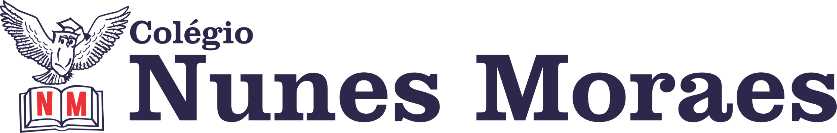 AGENDA DIÁRIA 3º ANO – 08 DE JUNHO 1ª AULA: LÍNGUA PORTUGUESA.Língua portuguesa/Atividades suplementares: Atividade 9. Páginas: 40 a 42.Objeto de conhecimento: Texto narrativo.Aprendizagens essenciais: Ler e compreender textos narrativos de acordo com as convenções do gênero e considerando a situação comunicativa e o assunto do texto. Link da videoaula: https://youtu.be/sBXBGHlTo-4 ROTEIRO DA AULAAtividades propostas: Atividades suplementares- Atividade 9; Hora da leitura p.40 e 41; ler e interagir p.42, questões 4 a 7.Atividade para casa: Ler e interagir p.41, questões 1, 2 e 3.2ª AULA: MATEMÁTICA.Capítulo 8: Começando a multiplicar. Págs.: 84.Objeto de conhecimento: Identificação e descrição de regularidades em sequências numéricas recursivas.Aprendizagens essenciais: Representar, interpretar e analisar informações em listas.Link da videoaula: https://youtu.be/BxIAiTOj_Z4 ROTEIRO DA AULAAtividades propostas: Explore seus conhecimentos p.84, questão 8.3ª AULA:  INGLÊSBom dia! Na aula de hoje o/a estudante acompanhará:Explicação da Avaliação Global de Inglês.Link da videoaula:  https://youtu.be/No3R5IXiqgENão precisa enviar a foto da prova resolvida. Obs.: hoje à tarde teremos um encontro no meet com os alunos que estão no ensino remoto para explicação / resolução da prova. Colocarei o link no grupo das aulas remotas às 15:30 (3 e meia da tarde).4ª AULA - AULA EXTRA.Bons estudos e uma ótima terça-feira!